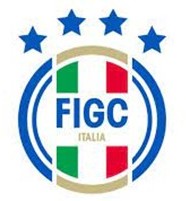 I Coordinatori Federali Regionali del Settore Giovanile e Scolastico della Campania Francesco Cacciapuoti e Calabria  Massimo Costa in riferimento all’attività di Sviluppo dell’Attività Under 15 femminile comunicano l’elenco delle ragazze convocate per lo Stage della Selezione Territoriale “Magna Grecia” in programma il giornoLunedì 13 maggio 2024 alle ore 15:30Centro Sportivo Real CosenzaViale Magna Grecia, 39 – CosenzaLe calciatrici convocate per la prima volta in quest’anno sportivo dovranno consegnare:certificato di idoneità per l’attività sportiva agonistica, indispensabile per svolgere l’attività;Liberatoria firmata dai genitori; (modulo in allegato)                                       INIZIO ATTIVITA’ IN CAMPO ORE   15:30                                              TERMINE ATTIVITA’ ORE 19:00L’attività della selezione sarà svolta con la collaborazione dell’ AST di Cosenza e con la partecipazione delle società  Cosenza Calcio srl e Real CosenzaDurante le stage sono previste anche le  seguenti partite:Ore 16.00 Selezione Magna Grecia – Cosenza Calcio srl Ore 17.00 Selezione Magna Grecia – Real CosenzaOre 18.00 Cosenza Calcio srl – Real CosenzaPer qualsiasi comunicazione contattare il Team Manager o la SelezionatriceAntonio Vacca - Tel. 3382959804 e-mail: sel.magnagreciasgs@figc.itFrancesca Stancati – Tel. 3471797800In caso di indisponibilità motivata delle calciatrici convocate, si pregano le Società di darne immediata comunicazione, inviando eventualmente certificazione medica per l’assenza.Si ringraziano le società per la fattiva collaborazione e nel rispondere con le proprie calciatrici alla convocazione. STAFFSelezionatore Under 15 Femminile: Francesca StancatiTeam Manager: Antonio VaccaCollaboratore organizzativo: Lucia Mazzuca (cell. 3290783569)Collaboratori tecnici: Paola Luisa Orlando, Antonio BarattaPreparatore dei portieri: Francesco RamunnoFisioterapista: Carmen CarlomagnoCognome NomeAnno di nascitaSquadra1BENIGNO BARBARA2009ACADEMY ABATESE2BILOTTA ALESSANDRA2009COSENZA CALCIO SRL3CAPASSO IMMACOLATA2009NAPOLI FEMMINILE4CASTROVILLARI GIORGIA2009COSENZA CALCIO SRL5CHIANESE ANTONELLA2010NAPOLI FEMMINILE6CUFINO LUDOVICA2010NAPOLI FEMMINILE7D’ERRICO FEDERICA2010NAPOLI FEMMINILE8DE CLEMENTE FABIANA2010NAPOLI FEMMINILE9DE ROSA SIMONA2009NAPOLI FEMMINILE10FARELLA ELISABETTA2010NAPOLI FEMMINILE11GRAVANTE ALICE2009NAPOLI FEMMINILE12IACCARINO FRANCESCA2010ALMA VERDE13LA MURA GIUSY2010POMIGLIANO C. FEM. SRL14MARTINO ELISA2009CROTONE SRL15MORABITO MIRIAM G.2010SSD ARL SEGATO16PALUMBO VERONICA2009NAPOLI FEMMINILE17RUSSO FABIANA2009NAPOLI FEMMINILE18TRILLICOSO ELISA2009NAPOLI FEMMINILE19MUSELLA ORIANA2009NAPOLI FEMMINILE20IIRITI BEATRICE2010SSD ARL SEGATO21MARTUCCIO ANTONELLA2009BENEVENTO22LOICO BENEDETTA2010NAPOLI FEMMINILE23 FERRILLO GIULIA2009POMIGLIANO C.FEM. SRL24CASTALDO FLORA2009POMIGLIANO C.FEM SRL25 D’ALFONSO NAUSICA2009CATANZARO26STELITANO ANGELICA2009SSD ARL SEGATO27NOCITO LUDOVICA2009VE RENDE